2024 A.P.F. Summer Heat Push/Pull Meet 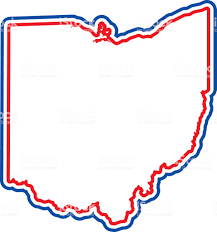 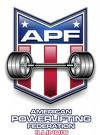 DIVISIONS & WEIGHT CLASSES:TIMES:Early Weigh-Ins: 11:00 AM– 12:30 PM & 6:00 PM – 7:30 PM on Friday, July 19, 2024Weigh-Ins: 8:30 AM – 10 AM Saturday, July 20, 2024Rules Clinic / Q&A: 10 AM Day of the Meet; Meet Starts at 11AMAWARDS & RULES:Sanctioned by the APF. Must have an APF card. A one piece lifting suit is required. Trophies will be given for 1ST – 5th places in all weight classes and divisions.DEADLINES:All entries must be received by July 17, 2024Entries will also be accepted the day of the meet with a $10 late entry fee (Cash).ENTRY FEES:Make all checks and money orders payable to: John Blackstone$60.00 Bench Only$60.00 Deadlift Only$85.00 Ironman (Bench & Deadlift)$10.00 late fee on all entries received the day of the meet (Cash)$20.00 fee on all returned checks$10.00 admission fee for the public2024 A.P.F. Summer Heat Push/Pull Meet July 20, 2024MEET ENTRY FORMIn consideration of your acceptance of this entry please agree to the following statement by signing this entry form. I hereby intend to legally bound myself, my heirs and assigned, waive and release any and all claims to damage I may have against John Blackstone, Blackstone’s Gym, American Powerlifting Federation and all their heirs, employees or volunteers, all lesser, all lessees of the property located at 21811 C.R. 151 West Lafayette, OH 43845 from injury that may result from my participation in this competition or any other lifting on the premises.*** PLEASE CHECK ALL THAT APPLY ***OPEN114123132148165181198220242275308SHWJUNIOR (20 – 23)114123132148165181198220242275308SHWTEENAGER (13 – 15)114123132148165181198220242275308SHWTEENAGER (16 – 17)114123132148165181198220242275308SHWTEENAGER (18 – 19)114123132148165181198220242275308SHWSUB-MASTERS (33 – 39)114123132148165181198220242275308SHWMASTERS (40+ In 5yr increments)114123132148165181198220242275308SHWWOMEN97105114123132148165181198220242UNLBench RawWomenSub Master 33-39Master 65-69Deadlift Single PlyOpenMaster 40-44Master 70-74IronmanMulti PlyJunior 20-23Master 45-49Master 75-79Unlimited (Band)Teenage 13-15Master 50-54Master 80-UpTeenage 16-17Master 55-59Youth DivisionTeenage 18-19Master 60-64Master 55-59NAME:AGE:ADDRESS:PHONE #:EMAIL:Gym / Club Name:APF Card #:Signature:Date: